	დანართი 2.გურამ თავართქილაძის სახელობის თბილისის სასწავლო უნივერსიტეტი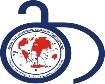 მიზნობრივი სამეცნიერო-კვლევითი პროექტის აღწერა1.პროექტის დასახელება:2.პროექტის ხანგრძლივობა:დაწყება:დაწყება:2.პროექტის ხანგრძლივობა:დასრულება:დასრულება:3.ინფორმაცია პროექტის ჯგუფის შესახებ:ინფორმაცია პროექტის ჯგუფის შესახებ:ინფორმაცია პროექტის ჯგუფის შესახებ:3.სახელი,	გვარი,თანამდებობა/სტატუსი საკონტაქტო ინფორმაციაკატეგორია (ხელმძღვანელი, ძირითადი პერსონალი, დამხმარე პერსონალი,სტუდენტი)პასუხისმგებლობა3.1.2.4.საკვლევი საკითხის აქტუალობა, სიახლე.საკვლევი საკითხის აქტუალობა, სიახლე.საკვლევი საკითხის აქტუალობა, სიახლე.4.პროექტის/კვლევის მოკლე მიმოხილვა;პროექტის მნიშვნელობისა და აქტუალობის დასაბუთება;პრობლემის ფორმულირება .პროექტის/კვლევის მოკლე მიმოხილვა;პროექტის მნიშვნელობისა და აქტუალობის დასაბუთება;პრობლემის ფორმულირება .პროექტის/კვლევის მოკლე მიმოხილვა;პროექტის მნიშვნელობისა და აქტუალობის დასაბუთება;პრობლემის ფორმულირება .5.კვლევის მიზნები და ამოცანებიკვლევის მიზნები და ამოცანებიკვლევის მიზნები და ამოცანები5.მიზნები (მოკლე აღწერა);ამოცანები (მოკლე აღწერა);მიზნები (მოკლე აღწერა);ამოცანები (მოკლე აღწერა);მიზნები (მოკლე აღწერა);ამოცანები (მოკლე აღწერა);6.კვლევის მეთოდოლოგიაკვლევის მეთოდოლოგიაკვლევის მეთოდოლოგია6.კვლევის მეთოდოლოგიის დასაბუთება და შესაბამისობა პროექტის მიზნებთან;კვლევის მეთოდოლოგიის დასაბუთება და შესაბამისობა პროექტის მიზნებთან;კვლევის მეთოდოლოგიის დასაბუთება და შესაბამისობა პროექტის მიზნებთან;7.კვლევის მოსალოდნელი შედეგებიკვლევის მოსალოდნელი შედეგებიკვლევის მოსალოდნელი შედეგები7.პროექტის შედეგების სამეცნიერო ღირებულება ქვეყნისთვის, კონკრეტული რეგიონისთვის,დარგისათვის, საზოგადოებისთვის;პროექტის შედეგების სამეცნიერო ღირებულება ქვეყნისთვის, კონკრეტული რეგიონისთვის,დარგისათვის, საზოგადოებისთვის;პროექტის შედეგების სამეცნიერო ღირებულება ქვეყნისთვის, კონკრეტული რეგიონისთვის,დარგისათვის, საზოგადოებისთვის;8.კვლევის შედეგების გავრცელებაკვლევის შედეგების გავრცელებაკვლევის შედეგების გავრცელება8.მოკლედ აღწერეთ, პროექტის შედეგების გავრცელების გზები და გეოგრაფიული დაფარვამოკლედ აღწერეთ, პროექტის შედეგების გავრცელების გზები და გეოგრაფიული დაფარვამოკლედ აღწერეთ, პროექტის შედეგების გავრცელების გზები და გეოგრაფიული დაფარვა9.პროექტთან დაკავშირებული რისკებიპროექტთან დაკავშირებული რისკებიპროექტთან დაკავშირებული რისკები9.მოკლედ აღწერეთ ის შიდა ან/და გარე ფაქტორები, რომლებმაც შეიძლება შეაფერხოს ან ხელიშეუშალოს პროექტის განხორციელებას. ახსენით, როგორ გადაჭრით ამ პრობლემებს .მოკლედ აღწერეთ ის შიდა ან/და გარე ფაქტორები, რომლებმაც შეიძლება შეაფერხოს ან ხელიშეუშალოს პროექტის განხორციელებას. ახსენით, როგორ გადაჭრით ამ პრობლემებს .მოკლედ აღწერეთ ის შიდა ან/და გარე ფაქტორები, რომლებმაც შეიძლება შეაფერხოს ან ხელიშეუშალოს პროექტის განხორციელებას. ახსენით, როგორ გადაჭრით ამ პრობლემებს .10.პროექტის მდგრადობაპროექტის დასრულების შემდეგ დაწყებული საქმიანობის გაგრძელების პერსპექტივა.პროექტის მდგრადობაპროექტის დასრულების შემდეგ დაწყებული საქმიანობის გაგრძელების პერსპექტივა.პროექტის მდგრადობაპროექტის დასრულების შემდეგ დაწყებული საქმიანობის გაგრძელების პერსპექტივა.